Evaluering forrige måned:Da var september over og vi tar et tilbakeblikk på månedens tema og aktiviteter.Tilvenning.Denne måneden har vi kommet godt i gang med de faste ukes aktivitetene. Dagene er mer forutsigbare, og gir barna  mer ro til å ta del i det sosiale felleskap på avdeling og utenfor avdeling. Vi hører at barna selv tar i bruk begreper når de spør om hva vi skal gjøre. Er det utedag?, turdag?, gruppedag? fredagssamling? i dag? Smøremåltidene til lunsj er sosialt møtepunkt (danning) der barna får språktrening, medvirkning og finmotorisk trening. Barna utfordres til å være aktive og selvstendige både med kniv, ostehøvel, skjenking ++++. For mange er dette en stor mestringsopplevelse. Vi oppfordrer dere til å invitere barna med på dette hjemme også. Barna har vært på flere turer i nærmiljøet og oppdaget at de faktisk er ganske sterke i kroppen. Alle med sekk på ryggen, To og to – Hånd i hånd - På lang lang rekke så har vi gått  i Våland Kolonihage, sett på Brannstasjonen og besøkt en lekeplass «midt i naturen». En fin gjeng å gå på tur med og vi gleder oss til å utforske Vålandsskogen. HøstHøstvær, høstens farger, høstens frukt og grønnsaker har vært samtaletema i samlinger, i måltider og på tur. Månedens bok «Da lille Larsens hus blåste bort» var på mystisk vis forsvunnet og ble erstattet med «Bø og Bæ får besøk». De to raker løv sammen i en stor haug i hagen og oppdager at en katt sitter i treet. Katten må ha hjelp til å komme ned. Her trengtes det både stige, god mat og noe mykt å lande på. Denne historien var et fint bidrag til Brannvernuka. BrannvernI brannvernuka fikk vi besøk av Eldar og Vannja som hjalp oss å slukke brann med vann. De hadde med en røykvarsler til oss men hadde glemt å skifte batteri. En dag hadde Løveungen satt seg fast i lampen på avdelingen og barna fikk klatre i stige for å redde han ned. Så stolte over å kunne være med å hjelpe andre. Og ikke alle hadde klatret i stige før heller. Hele barnehagen også gjennomført praktisk brannøvelse der rutiner for brannevakuering var fokus. Spennende, skummelt og lærerikt  Det gikk veldig bra for Bjørnene – og det var så bra at barna har innesko på når brannalarmen går. Vi avsluttet tema om brannvern med fellessamling for bygg. Der ble eventyret om Røykvarsleren, Batteriet og Vannja dramatisert. De 3 måtte komme seg over en bro for å komme til Hillevåg bhg – men Trollet Eldar lå under broen og ville ødelegge de som gikk på broen…..     Supergjengen har nå hatt 3 treff. Vi er godt i gang med å Trampolineboken. Tema vi har jobbet med er Meg selv og Mønster.  Av lekbaserte lærings- og samarbeids- aktiviteter har vi det gøy med danselek for å finne tallvenner, lagkonkurranse med mimelek osv. Til avslutning har vi alltid dagens gåte – spør gjerne barna om de har en ny gåte til dere på torsdagene.Planer for nåværende måned OktoberTema:  Vennskap – alle barn i verden har de samme rettighetene som jeg.Hovedmål: Alle barna skal få oppleve å gleden ved å ha lekerelasjoner i gruppen. Læringsmål: Bli kjent med innhold i Barns rettigheter, ta i bruk sosiale språkverktøy i samspill med hverandre.Språkmål: Si «God morgen/Hei –  «Ha det bra»  «Takk for maten» og «Kan du sende …..?»Sosialt mål: Jeg kan ta hensyn til det andre sier de ønsker. I oktober vil Bjørnene ha tema i tråd med markering av FN-dagen – barns rettigheter. Vi vil være innom alle fagområder i Rammeplan for bhg. men særlig Språk, kommunikasjon og tekst, Kropp, bevegelse helse, og Etikk, religion og filosofi.Vi starter med det nære ved å lese i Vennebøkene. I språkgrupper skal barna få mulighet til å reflektere rundt tema i bøkene og gjennomføre lekbaserte aktiviteter om tema. Barna vil ha behov for å øve, ta imot veiledning og få støtte fra personal (og dere foresatte) for å kunne ta i bruk positive språkverktøy. Å få andres oppmerksomhet, si og vise sin mening, ideer og følelser i spontane leksituasjoner krever at andre må se og lytte. Barna skal bli kjent Stopp-tegn.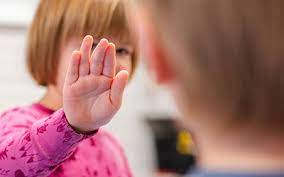 Barna vil få opplevelser med å bruke kroppen i ulike terreng, glede seg over mestringkjenne på årstiden og behovet for å ha klær etter værta i bruk naturlige ressurser i barnehagens uteområdet og nærmiljø i kreative aktiviteter dele leker, plass, mat og drikke – må vi dele?barns rettigheter og Fn – hva skal alle ha?at det er barn fra ulike land i barnehagenat det er barn i verden som trenger å få hjelp av oss til å få leke, mat, helsehjelp og et sted å bo Vi vil ha felles markering av Fn og barns rettighetr for alle barna i barnehagen. 24 oktober drar vi på fellestur til Jarla-banen og spiser lunsj sammen.Bursdags barn: 17 oktober gratulerer vi Nina med 4 års-dag Månedens Litteratur:«Vennebøker – 10 små bøker» om Kanin og Pinnsvin sin hverdag i barnehagen og hjemme. Her kan barna høre om kjente utfordringer og løsninger for å samhandle godt med hverandre.   Bokserie om «Barnekonvensjonen» – med Kanin og Pinnsvin og de andre vennene som opplever ting barna kan kjenne igjen fra egen hverdag. Sanger: Skal vi være venner, Fader Jakob (på flere språk), Morgendagens søskenBli med-dansen. Praktiske informasjon:  Det er viktig for oss at dere får informasjon som formidles via barnehagens hjemmesider. Forny nyhets-abonnementet ditt hver høst via linken på barnehagens hjemmesider. Bjørnen deler informasjon fra «dagen vår» via tavlen i yttergarderoben. Månedsplaner og månedsbrev legges ut på Bjørnene sin nettside. Spør oss gjerne dersom dere lurer på noe. På Bjørnene ønsker vi at:Alle skal ta på innesko før de kommer inn på avdeling om morgenenAlle skal vaske hender før de kommer inn på avdeling om morgenenAlle har egen drikkeflaske og matpakke til frokost – legges i sekken.Alle har en sekk/tursekk som de enkelt kan bære selv -med drikkeflaske, sitteunderlag.  Husk: klær etter været. Vi skal være mye ute i skog og mark. Dere sjekker at det er klesskift i den svarte baggen. Regntøy og dress henger dere på stativ i yttergarderoben – støvler/vintersko plasseres i skohylle i yttergarderobe.Send sms dersom barnet har fri/syk eller kommer senere enn kl 9.30. Informer oss dersom andre skal hente ditt barnVIKTIG: Se og les informasjon om hvordan vi feirer fødselsdager i barnehagen og de fellesregler for private feiringer som det ble informert om på foreldremøte. Takk til alle dere som leser og viser respekt for at vi fremmer inkludering. Slik vi forstår er det opprettet en «dialoggruppe» på nett for dere foresatte – se informasjon som er hengt opp på informasjonstavle. Oversikt over Fau representanter og kontaktinformasjon er tilgjengelig på inforasjonstavlen  